JESTE LI ZNALI?Jeste li znali da se u rečenici "The quick brown fox jumps over the lazy dog." koriste sva slova engleske abecede?Jeste li znali da se godišnje u restoranima posluži oko milijardu puževa?Jeste li znali da je Abraham Lincoln imao protezu za zube od drveta, kao i većina ljudi tog vremena?Jeste li znali da na Uranu ljeto i zima traju po 21 godinu?Jeste li znali da u prethodnih 4.000 godina ni jedna životinja nije pripitomljena?Jeste li znali da su u New Yorku sve općine otoci, osim Bronxa?Jeste li znali da je od svakih 200 ljudi u prosjeku jedan psihopat?Jeste li znali da je Plavetni kit najveće stvorenje na zemlji te može narasti do 24 m ?Jeste li znali da je nemoguće kihnuti otvorenih očiju?Jeste li znali da je Leonardo da Vinci bolovao od disleksije?Jeste li znali da puževi imaju 4 nosa?Jeste li znali da ovca može prepoznati druge ovce sa slika?Jeste li znali da kada bi lutka Barbie bila u prirodnoj veličini,  ona bi bila visoka 2,18 i imala bi mjere 99-46-84?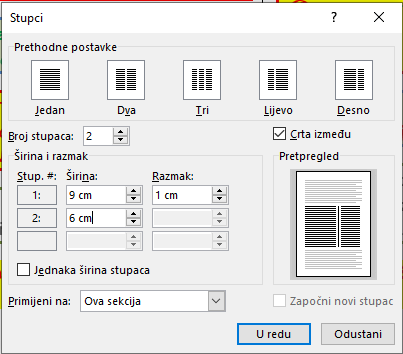 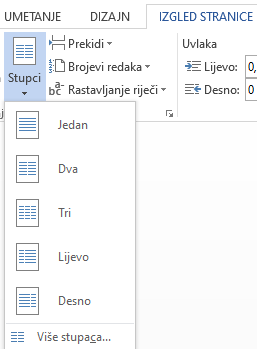 